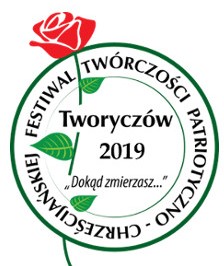 Regulamin III Festiwalu Twórczości Patriotyczno-Chrześcijańskiej 
Tworyczów 2019r.„Dokąd zmierzasz…”WSTĘPZachowanie i rozwijanie polskich wartości kulturowych, w oparciu o fundament wiary i patriotyzmu, to jedno z najbardziej wymagających zadań współczesności. Szerzący się konsumpcjonizm, a zatem wizja świata sprowadzonego do poziomu wartości materialnych, nie pozostawia miejsca na prawdziwie głębokie kształtowanie charakterów młodych pokoleń. Organizowany przez nas Festiwal ma za zadanie kultywowanie i kontynuowanie polskich tradycji patriotyczno-chrześcijańskich.ORGANIZATORZY1. Gmina Sułów,2. Gminna Biblioteka Publiczna im. Feliksy Poździk w Sułowie,3. Parafia pod wezwaniem św. app. Piotra i Pawła w Tworyczowie.TERMIN 16 CZERWCA ( niedziela) 2019r.  MIEJSCETworyczów 12, 22 – 448 Sułów plac parafialny.CELE  FESTIWALU popularyzacja najbardziej wartościowych treści muzycznych o tematyce patriotycznej oraz religijnej wśród dzieci, młodzieży i osób dorosłych, zachęcanie do aktywnego uczestnictwa w kulturze,zdobywanie doświadczenia estradowego przez młodych artystów,stworzenie stałego forum wymiany doświadczeń i współpracy między artystami.ZAŁOŻENIA ORGANIZACYJNE 1. Festiwal ma formę konkursu, w którym uczestnicy wystąpią: w dwóch kategoriach wiekowych:a)   dzieci i młodzież do 15 r.ż., b)   osoby dorosłeoraz w dwóch kategoriach artystycznych:a)  soliści,b)  zespoły wokalne, wokalno-instrumentalne, Ponadto:- w przypadku zespołu złożonego z uczestników różnych kategorii wiekowych, zespół zostanie zaliczony do kategorii reprezentowanej przez najstarszego uczestnika tej grupy.- duety zaliczane będą do kategorii  zespołów.2. Festiwal skierowany jest do zespołów śpiewaczych i solistów działających przy instytucjach kultury oraz osób niezrzeszonych, zainteresowanych tą formą artystycznej wypowiedzi. Uczestnicy muszą być członkami tylko jednego zespołu (nie mogą występować  z innym zespołem).3. Zespoły przygotowują dwie pieśni: jedna o tematyce religijnej, druga o tematyce patriotycznej (obowiązkowo), czas prezentacji -  do 15 minut.4. Utwory podane na karcie zgłoszenia są programem obowiązującym  i nie podlegają zmianom.5. Zespoły mogą występować a’capella, z towarzyszeniem instrumentów; dopuszczalny jest również podkład na płycie audio CD.6. Kolejność prezentacji zespołów zostanie ustalona drogą losową przez organizatorów i nie podlega zmianom w dniu Festiwalu.7. Organizator zapewnia nagłośnienie zgodne z potrzebami.8. Zespoły przyjeżdżają na koszt własny lub instytucji delegującej.9. Organizator zapewnia jeden gorący posiłek (talony na posiłek wydawane będą 
w sekretariacie Festiwalu kierownikom zespołów (stara plebania)). 10. Zespoły oceniać będzie niezależne jury powołane przez organizatorów.11.Wymagane jest pamięciowe (z wyjątkiem prezentacji wielogłosowych – chóry) wykonanie utworów w języku polskim.12.Organizator zastrzega sobie prawo do dysponowania materiałem audiowizualnym z występów, uwzględniając obowiązujące prawo autorskie (tj. dysponowania materiałem z imprezy w następujących polach eksploatacji: utrwalenie-rejestracja i emisja w celach promocyjnych).13. W sprawach nie ujętych niniejszym Regulaminem decydować będzie Biuro Organizacyjne, mające na uwadze pełne zaspokojenie potrzeb uczestników Festiwalu.KRYTERIUM OCENY Komisja konkursowa powołana przez Organizatorów oceniać będzie:- wykonanie utworu (dykcja, intonacja),- dobór repertuaru,- ogólny wyraz artystyczny,- prezentację utworu,-opracowanie muzyczne,- poziom artystyczny wykonywanych utworówNAGRODY I WYRÓŻNIENIA Wszyscy uczestnicy Festiwalu otrzymają pamiątkowe dyplomy i statuetki.Laureaci miejsc: I, II i III w poszczególnych wymienionych kategoriach, otrzymają nagrody      Zgłoszenia należy przesłać do dnia 05.06.2019 r. na adres :
Gminna Biblioteka Publiczna im. Feliksy Poździk 
Sułów 143 
22-448 Sułów     lub mailem: biblioteka@sulow.pl Dodatkowych informacji udziela: Pani Marta Radzik -  Gminna Biblioteka Publiczna w Sułowie pod numerami telefonów  (84) 682 64 08/ 739 421 091Karta zgłoszeniowa oraz wszelkie dodatkowe informacje do pobrania na stronie: www.sulow.naszabiblioteka.com. Dzieci i młodzież biorąca udział w wydarzeniu pozostaje pod opieką rodziców lub opiekunów. Uczestnicy wraz z opiekunami docierają na miejsce Festiwalu na koszt własny lub instytucji delegującej.Na terenie Festiwalu obowiązuje absolutny zakaz wnoszenia, handlowania i spożywania napojów alkoholowych oraz środków odurzających.